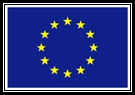 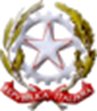 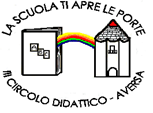 DIREZIONE DIDATTICA STATALE III CIRCOLOVia Canduglia , 1 81031 Aversa (Ce)  Tel. 081/8141844 – Fax 081/8149928Cod.F. 81003120615 – Cod. Mecc. CEEE01200bE-mail ceee01200b@istruzione.it     Sito: www.3circolodidatticoaversa.gov.it GRIGLIA COMPETENZE TRASVERSALI DI CITTADINANZA ATTIVA(IN TERMINI DI PROGRESSI NELLO SVILUPPO CULTURALE, PERSONALE E SOCIALE)Allegato C.1*Alunno_______________________________Classe________Plesso________________*Far riferimento per la compilazione all’All. C2Aversa, ___/___/_____	Il Team di ClasseCOMPETENZE CHIAVE EUROPEECOMPETENZE DICITTADINANZADESCRITTORIVALUTAZIONEI Quadrimestre(Indicare livello)VALUTAZIONEII Quadrimestre(Indicare livello)Imparare ad imparareImparare ad imparareUso di strumenti informativiImparare ad imparareImparare ad imparareAcquisizione di un metodo di studio e di lavoroSpirito di iniziativa e imprenditorialitàProgettareUso delle conoscenze apprese per realizzare un prodottoSpirito di iniziativa e imprenditorialitàProgettareOrganizzazione del materiale per realizzare un prodottoComunicazione nellaMadrelinguaComunicazione nellelingue straniereComunicare comprendere e rappresentareComprensione e uso dei linguaggi di vario genereCompetenzadigitaleConsapevolezza ed espressioneculturaleUso dei linguaggi disciplinariCompetenze sociali e civicheCollaborare e partecipareInterazione nel gruppoCompetenze sociali e civicheCollaborare e partecipareDisponibilità alconfrontoCompetenze sociali e civicheCollaborare e partecipareRispetto dei diritti altruiAgire in modo autonomo Conoscenza del sé (limiti, capacità)Agire in modo autonomo Assolvere gli obblighi scolasticiAgire in modo autonomo Rispetto delle regoleCompetenze in Matematica e Competenze di base in Scienze e TecnologiaSpirito di iniziativa e imprenditorialitàRisolvereproblemiRisoluzione di situazioni problematiche utilizzando contenuti e metodi delle diverse disciplineCompetenze in Matematica e Competenze di base in Scienze e TecnologiaSpirito di iniziativa e imprenditorialitàIndividuare collegamenti e relazioniIndividuare e rappresentare collegamenti e relazioni tra fenomeni, eventi e concetti diversiCompetenze in Matematica e Competenze di base in Scienze e TecnologiaSpirito di iniziativa e imprenditorialitàIndividuare collegamenti e relazioniIndividuare collegamenti fra le varie aree disciplinariCompetenzadigitaleAcquisire einterpretarel'informazioneCapacità dianalizzarel'informazioneValutazioneDell’ attendibilità edell'utilitàCompetenzadigitaleDistinzione di fatti e opinioni